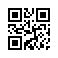 Strana:  1 z Strana:  1 z Strana:  1 z 11111Odběratel:Odběratel:Odběratel:Odběratel:Odběratel:Odběratel:Knihovna AV ČR, v. v. i.
Národní 1009/3
110 00 PRAHA
Česká republikaKnihovna AV ČR, v. v. i.
Národní 1009/3
110 00 PRAHA
Česká republikaKnihovna AV ČR, v. v. i.
Národní 1009/3
110 00 PRAHA
Česká republikaKnihovna AV ČR, v. v. i.
Národní 1009/3
110 00 PRAHA
Česká republikaKnihovna AV ČR, v. v. i.
Národní 1009/3
110 00 PRAHA
Česká republikaKnihovna AV ČR, v. v. i.
Národní 1009/3
110 00 PRAHA
Česká republikaKnihovna AV ČR, v. v. i.
Národní 1009/3
110 00 PRAHA
Česká republikaKnihovna AV ČR, v. v. i.
Národní 1009/3
110 00 PRAHA
Česká republikaKnihovna AV ČR, v. v. i.
Národní 1009/3
110 00 PRAHA
Česká republikaKnihovna AV ČR, v. v. i.
Národní 1009/3
110 00 PRAHA
Česká republikaKnihovna AV ČR, v. v. i.
Národní 1009/3
110 00 PRAHA
Česká republikaKnihovna AV ČR, v. v. i.
Národní 1009/3
110 00 PRAHA
Česká republikaPID:PID:PID:PID:PID:KNAVSE-20240024KKNAVSE-20240024KKNAVSE-20240024KKNAVSE-20240024KKNAVSE-20240024KKNAVSE-20240024KKNAVSE-20240024KKNAVSE-20240024KOdběratel:Odběratel:Odběratel:Knihovna AV ČR, v. v. i.
Národní 1009/3
110 00 PRAHA
Česká republikaKnihovna AV ČR, v. v. i.
Národní 1009/3
110 00 PRAHA
Česká republikaKnihovna AV ČR, v. v. i.
Národní 1009/3
110 00 PRAHA
Česká republikaKnihovna AV ČR, v. v. i.
Národní 1009/3
110 00 PRAHA
Česká republikaKnihovna AV ČR, v. v. i.
Národní 1009/3
110 00 PRAHA
Česká republikaKnihovna AV ČR, v. v. i.
Národní 1009/3
110 00 PRAHA
Česká republikaKnihovna AV ČR, v. v. i.
Národní 1009/3
110 00 PRAHA
Česká republikaKnihovna AV ČR, v. v. i.
Národní 1009/3
110 00 PRAHA
Česká republikaKnihovna AV ČR, v. v. i.
Národní 1009/3
110 00 PRAHA
Česká republikaKnihovna AV ČR, v. v. i.
Národní 1009/3
110 00 PRAHA
Česká republikaKnihovna AV ČR, v. v. i.
Národní 1009/3
110 00 PRAHA
Česká republikaKnihovna AV ČR, v. v. i.
Národní 1009/3
110 00 PRAHA
Česká republikaPID:PID:PID:PID:PID:KNAVSE-20240024KKNAVSE-20240024KKNAVSE-20240024KKNAVSE-20240024KKNAVSE-20240024KKNAVSE-20240024KKNAVSE-20240024KKNAVSE-20240024K240200003240200003Odběratel:Odběratel:Odběratel:Knihovna AV ČR, v. v. i.
Národní 1009/3
110 00 PRAHA
Česká republikaKnihovna AV ČR, v. v. i.
Národní 1009/3
110 00 PRAHA
Česká republikaKnihovna AV ČR, v. v. i.
Národní 1009/3
110 00 PRAHA
Česká republikaKnihovna AV ČR, v. v. i.
Národní 1009/3
110 00 PRAHA
Česká republikaKnihovna AV ČR, v. v. i.
Národní 1009/3
110 00 PRAHA
Česká republikaKnihovna AV ČR, v. v. i.
Národní 1009/3
110 00 PRAHA
Česká republikaKnihovna AV ČR, v. v. i.
Národní 1009/3
110 00 PRAHA
Česká republikaKnihovna AV ČR, v. v. i.
Národní 1009/3
110 00 PRAHA
Česká republikaKnihovna AV ČR, v. v. i.
Národní 1009/3
110 00 PRAHA
Česká republikaKnihovna AV ČR, v. v. i.
Národní 1009/3
110 00 PRAHA
Česká republikaKnihovna AV ČR, v. v. i.
Národní 1009/3
110 00 PRAHA
Česká republikaKnihovna AV ČR, v. v. i.
Národní 1009/3
110 00 PRAHA
Česká republikaPID:PID:PID:PID:PID:KNAVSE-20240024KKNAVSE-20240024KKNAVSE-20240024KKNAVSE-20240024KKNAVSE-20240024KKNAVSE-20240024KKNAVSE-20240024KKNAVSE-20240024K240200003240200003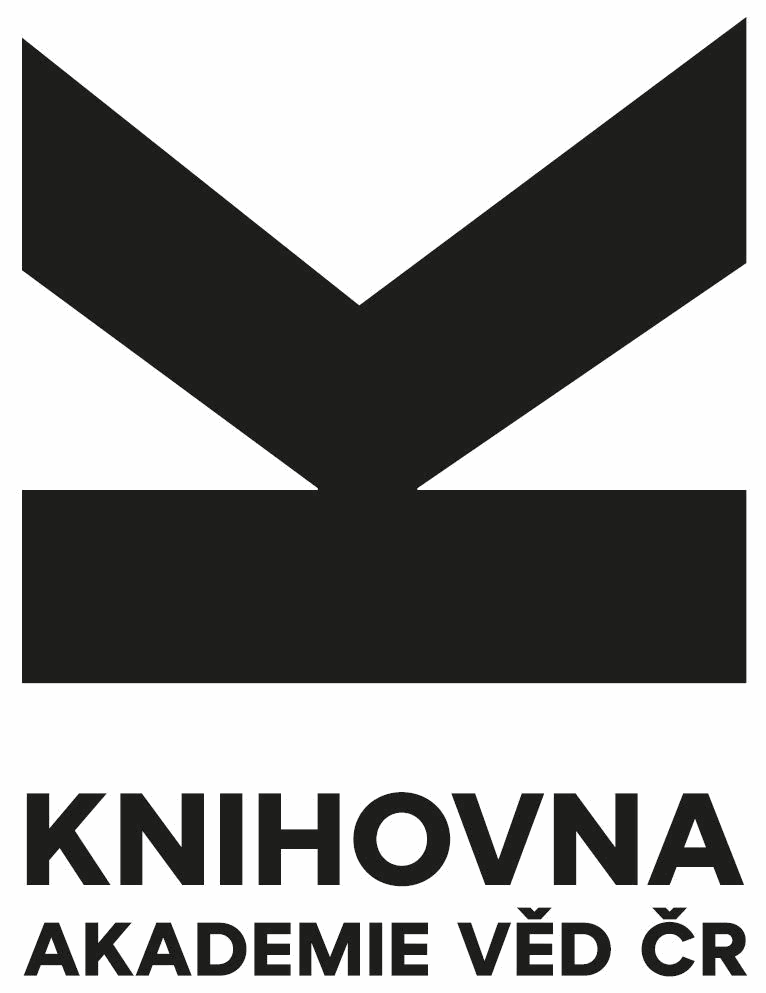 Knihovna AV ČR, v. v. i.
Národní 1009/3
110 00 PRAHA
Česká republikaKnihovna AV ČR, v. v. i.
Národní 1009/3
110 00 PRAHA
Česká republikaKnihovna AV ČR, v. v. i.
Národní 1009/3
110 00 PRAHA
Česká republikaKnihovna AV ČR, v. v. i.
Národní 1009/3
110 00 PRAHA
Česká republikaKnihovna AV ČR, v. v. i.
Národní 1009/3
110 00 PRAHA
Česká republikaKnihovna AV ČR, v. v. i.
Národní 1009/3
110 00 PRAHA
Česká republikaKnihovna AV ČR, v. v. i.
Národní 1009/3
110 00 PRAHA
Česká republikaKnihovna AV ČR, v. v. i.
Národní 1009/3
110 00 PRAHA
Česká republikaKnihovna AV ČR, v. v. i.
Národní 1009/3
110 00 PRAHA
Česká republikaKnihovna AV ČR, v. v. i.
Národní 1009/3
110 00 PRAHA
Česká republikaKnihovna AV ČR, v. v. i.
Národní 1009/3
110 00 PRAHA
Česká republikaKnihovna AV ČR, v. v. i.
Národní 1009/3
110 00 PRAHA
Česká republikaSmlouva:Smlouva:Smlouva:Smlouva:Smlouva:240200003240200003Knihovna AV ČR, v. v. i.
Národní 1009/3
110 00 PRAHA
Česká republikaKnihovna AV ČR, v. v. i.
Národní 1009/3
110 00 PRAHA
Česká republikaKnihovna AV ČR, v. v. i.
Národní 1009/3
110 00 PRAHA
Česká republikaKnihovna AV ČR, v. v. i.
Národní 1009/3
110 00 PRAHA
Česká republikaKnihovna AV ČR, v. v. i.
Národní 1009/3
110 00 PRAHA
Česká republikaKnihovna AV ČR, v. v. i.
Národní 1009/3
110 00 PRAHA
Česká republikaKnihovna AV ČR, v. v. i.
Národní 1009/3
110 00 PRAHA
Česká republikaKnihovna AV ČR, v. v. i.
Národní 1009/3
110 00 PRAHA
Česká republikaKnihovna AV ČR, v. v. i.
Národní 1009/3
110 00 PRAHA
Česká republikaKnihovna AV ČR, v. v. i.
Národní 1009/3
110 00 PRAHA
Česká republikaKnihovna AV ČR, v. v. i.
Národní 1009/3
110 00 PRAHA
Česká republikaKnihovna AV ČR, v. v. i.
Národní 1009/3
110 00 PRAHA
Česká republika240200003240200003Knihovna AV ČR, v. v. i.
Národní 1009/3
110 00 PRAHA
Česká republikaKnihovna AV ČR, v. v. i.
Národní 1009/3
110 00 PRAHA
Česká republikaKnihovna AV ČR, v. v. i.
Národní 1009/3
110 00 PRAHA
Česká republikaKnihovna AV ČR, v. v. i.
Národní 1009/3
110 00 PRAHA
Česká republikaKnihovna AV ČR, v. v. i.
Národní 1009/3
110 00 PRAHA
Česká republikaKnihovna AV ČR, v. v. i.
Národní 1009/3
110 00 PRAHA
Česká republikaKnihovna AV ČR, v. v. i.
Národní 1009/3
110 00 PRAHA
Česká republikaKnihovna AV ČR, v. v. i.
Národní 1009/3
110 00 PRAHA
Česká republikaKnihovna AV ČR, v. v. i.
Národní 1009/3
110 00 PRAHA
Česká republikaKnihovna AV ČR, v. v. i.
Národní 1009/3
110 00 PRAHA
Česká republikaKnihovna AV ČR, v. v. i.
Národní 1009/3
110 00 PRAHA
Česká republikaKnihovna AV ČR, v. v. i.
Národní 1009/3
110 00 PRAHA
Česká republikaČíslo účtu:Číslo účtu:Číslo účtu:Číslo účtu:Číslo účtu:240200003240200003Knihovna AV ČR, v. v. i.
Národní 1009/3
110 00 PRAHA
Česká republikaKnihovna AV ČR, v. v. i.
Národní 1009/3
110 00 PRAHA
Česká republikaKnihovna AV ČR, v. v. i.
Národní 1009/3
110 00 PRAHA
Česká republikaKnihovna AV ČR, v. v. i.
Národní 1009/3
110 00 PRAHA
Česká republikaKnihovna AV ČR, v. v. i.
Národní 1009/3
110 00 PRAHA
Česká republikaKnihovna AV ČR, v. v. i.
Národní 1009/3
110 00 PRAHA
Česká republikaKnihovna AV ČR, v. v. i.
Národní 1009/3
110 00 PRAHA
Česká republikaKnihovna AV ČR, v. v. i.
Národní 1009/3
110 00 PRAHA
Česká republikaKnihovna AV ČR, v. v. i.
Národní 1009/3
110 00 PRAHA
Česká republikaKnihovna AV ČR, v. v. i.
Národní 1009/3
110 00 PRAHA
Česká republikaKnihovna AV ČR, v. v. i.
Národní 1009/3
110 00 PRAHA
Česká republikaKnihovna AV ČR, v. v. i.
Národní 1009/3
110 00 PRAHA
Česká republikaPeněžní ústav:Peněžní ústav:Peněžní ústav:Peněžní ústav:Peněžní ústav:240200003240200003Knihovna AV ČR, v. v. i.
Národní 1009/3
110 00 PRAHA
Česká republikaKnihovna AV ČR, v. v. i.
Národní 1009/3
110 00 PRAHA
Česká republikaKnihovna AV ČR, v. v. i.
Národní 1009/3
110 00 PRAHA
Česká republikaKnihovna AV ČR, v. v. i.
Národní 1009/3
110 00 PRAHA
Česká republikaKnihovna AV ČR, v. v. i.
Národní 1009/3
110 00 PRAHA
Česká republikaKnihovna AV ČR, v. v. i.
Národní 1009/3
110 00 PRAHA
Česká republikaKnihovna AV ČR, v. v. i.
Národní 1009/3
110 00 PRAHA
Česká republikaKnihovna AV ČR, v. v. i.
Národní 1009/3
110 00 PRAHA
Česká republikaKnihovna AV ČR, v. v. i.
Národní 1009/3
110 00 PRAHA
Česká republikaKnihovna AV ČR, v. v. i.
Národní 1009/3
110 00 PRAHA
Česká republikaKnihovna AV ČR, v. v. i.
Národní 1009/3
110 00 PRAHA
Česká republikaKnihovna AV ČR, v. v. i.
Národní 1009/3
110 00 PRAHA
Česká republika240200003240200003240200003240200003Dodavatel:Dodavatel:Dodavatel:Dodavatel:Dodavatel:Dodavatel:Dodavatel:240200003240200003DIČ:DIČ:DIČ:CZ67985971CZ67985971CZ67985971CZ67985971Dodavatel:Dodavatel:Dodavatel:Dodavatel:Dodavatel:Dodavatel:Dodavatel:240200003240200003DIČ:DIČ:DIČ:CZ67985971CZ67985971CZ67985971CZ67985971IČ:IČ:1996898119968981199689811996898119968981DIČ:DIČ:240200003240200003IČ:IČ:IČ:67985971679859716798597167985971IČ:IČ:1996898119968981199689811996898119968981DIČ:DIČ:240200003240200003IČ:IČ:IČ:67985971679859716798597167985971240200003240200003IČ:IČ:IČ:67985971679859716798597167985971240200003240200003IČ:IČ:IČ:67985971679859716798597167985971240200003240200003240200003240200003Konečný příjemce:Konečný příjemce:Konečný příjemce:Konečný příjemce:Konečný příjemce:Konečný příjemce:Konečný příjemce:Konečný příjemce:Konečný příjemce:Konečný příjemce:240200003240200003240200003240200003240200003240200003Platnost objednávky do:Platnost objednávky do:Platnost objednávky do:Platnost objednávky do:Platnost objednávky do:Platnost objednávky do:Platnost objednávky do:Platnost objednávky do:31.12.202431.12.202431.12.202431.12.202431.12.2024Termín dodání:Termín dodání:Termín dodání:Termín dodání:Termín dodání:Termín dodání:Termín dodání:31.05.202431.05.202431.05.202431.05.202431.05.2024Forma úhrady:Forma úhrady:Forma úhrady:Forma úhrady:Forma úhrady:Forma úhrady:Forma úhrady:PříkazemPříkazemPříkazemPříkazemPříkazemForma úhrady:Forma úhrady:Forma úhrady:Forma úhrady:Forma úhrady:Forma úhrady:Forma úhrady:PříkazemPříkazemPříkazemPříkazemPříkazemForma úhrady:Forma úhrady:Forma úhrady:Forma úhrady:Forma úhrady:Forma úhrady:Forma úhrady:PříkazemPříkazemPříkazemPříkazemPříkazemTermín úhrady:Termín úhrady:Termín úhrady:Termín úhrady:Termín úhrady:Termín úhrady:Termín úhrady:Termín úhrady:Termín úhrady:Termín úhrady:Termín úhrady:Termín úhrady:Termín úhrady:Termín úhrady:Dodejte:Dodejte:Dodejte:Dodejte:Dodejte:Dodejte:Dodejte:Dodejte:Dodejte:Dodejte:Dodejte:Dodejte:Dodejte:Dodejte:Dodejte:Dodejte:Dodejte:Dodejte:Dodejte:Dodejte:Dodejte:Dodejte:Dodejte:Dodejte:Dodejte:Dodejte:Dodejte:Dodejte:PoložkaPoložkaPoložkaPoložkaPoložkaPoložkaPoložkaPoložkaPoložkaPoložkaPoložkaPoložkaPoložkaPoložkaPoložkaPoložkaPoložkaPoložkaPoložkaPoložkaPoložkaPoložkaPoložkaPoložkaPoložkaPoložkaPoložkaPoložkaPoložkaReferenční čísloReferenční čísloReferenční čísloReferenční čísloReferenční čísloMnožstvíMnožstvíMnožstvíMJMJMJMJMJMJCena/MJ bez DPHCena/MJ bez DPHCena/MJ bez DPHCena/MJ bez DPHCena/MJ bez DPHCelkem bez DPHCelkem bez DPHCelkem bez DPHCelkem bez DPHCelkem bez DPHCelkem bez DPHCelkem bez DPHCelkem bez DPHCelkem bez DPHCelkem bez DPH- materiál – požárně odolné kabely, 18 majáků, 8 nouzová úniková svítidla, 2 venkovní svítidla, 3 ovládací jednotky, další drobný materiál, - montážní práce a doprava, - vytvoření protipožárních ucpávek, - revize se správou.- materiál – požárně odolné kabely, 18 majáků, 8 nouzová úniková svítidla, 2 venkovní svítidla, 3 ovládací jednotky, další drobný materiál, - montážní práce a doprava, - vytvoření protipožárních ucpávek, - revize se správou.- materiál – požárně odolné kabely, 18 majáků, 8 nouzová úniková svítidla, 2 venkovní svítidla, 3 ovládací jednotky, další drobný materiál, - montážní práce a doprava, - vytvoření protipožárních ucpávek, - revize se správou.- materiál – požárně odolné kabely, 18 majáků, 8 nouzová úniková svítidla, 2 venkovní svítidla, 3 ovládací jednotky, další drobný materiál, - montážní práce a doprava, - vytvoření protipožárních ucpávek, - revize se správou.- materiál – požárně odolné kabely, 18 majáků, 8 nouzová úniková svítidla, 2 venkovní svítidla, 3 ovládací jednotky, další drobný materiál, - montážní práce a doprava, - vytvoření protipožárních ucpávek, - revize se správou.- materiál – požárně odolné kabely, 18 majáků, 8 nouzová úniková svítidla, 2 venkovní svítidla, 3 ovládací jednotky, další drobný materiál, - montážní práce a doprava, - vytvoření protipožárních ucpávek, - revize se správou.- materiál – požárně odolné kabely, 18 majáků, 8 nouzová úniková svítidla, 2 venkovní svítidla, 3 ovládací jednotky, další drobný materiál, - montážní práce a doprava, - vytvoření protipožárních ucpávek, - revize se správou.- materiál – požárně odolné kabely, 18 majáků, 8 nouzová úniková svítidla, 2 venkovní svítidla, 3 ovládací jednotky, další drobný materiál, - montážní práce a doprava, - vytvoření protipožárních ucpávek, - revize se správou.- materiál – požárně odolné kabely, 18 majáků, 8 nouzová úniková svítidla, 2 venkovní svítidla, 3 ovládací jednotky, další drobný materiál, - montážní práce a doprava, - vytvoření protipožárních ucpávek, - revize se správou.- materiál – požárně odolné kabely, 18 majáků, 8 nouzová úniková svítidla, 2 venkovní svítidla, 3 ovládací jednotky, další drobný materiál, - montážní práce a doprava, - vytvoření protipožárních ucpávek, - revize se správou.- materiál – požárně odolné kabely, 18 majáků, 8 nouzová úniková svítidla, 2 venkovní svítidla, 3 ovládací jednotky, další drobný materiál, - montážní práce a doprava, - vytvoření protipožárních ucpávek, - revize se správou.- materiál – požárně odolné kabely, 18 majáků, 8 nouzová úniková svítidla, 2 venkovní svítidla, 3 ovládací jednotky, další drobný materiál, - montážní práce a doprava, - vytvoření protipožárních ucpávek, - revize se správou.- materiál – požárně odolné kabely, 18 majáků, 8 nouzová úniková svítidla, 2 venkovní svítidla, 3 ovládací jednotky, další drobný materiál, - montážní práce a doprava, - vytvoření protipožárních ucpávek, - revize se správou.- materiál – požárně odolné kabely, 18 majáků, 8 nouzová úniková svítidla, 2 venkovní svítidla, 3 ovládací jednotky, další drobný materiál, - montážní práce a doprava, - vytvoření protipožárních ucpávek, - revize se správou.- materiál – požárně odolné kabely, 18 majáků, 8 nouzová úniková svítidla, 2 venkovní svítidla, 3 ovládací jednotky, další drobný materiál, - montážní práce a doprava, - vytvoření protipožárních ucpávek, - revize se správou.- materiál – požárně odolné kabely, 18 majáků, 8 nouzová úniková svítidla, 2 venkovní svítidla, 3 ovládací jednotky, další drobný materiál, - montážní práce a doprava, - vytvoření protipožárních ucpávek, - revize se správou.- materiál – požárně odolné kabely, 18 majáků, 8 nouzová úniková svítidla, 2 venkovní svítidla, 3 ovládací jednotky, další drobný materiál, - montážní práce a doprava, - vytvoření protipožárních ucpávek, - revize se správou.- materiál – požárně odolné kabely, 18 majáků, 8 nouzová úniková svítidla, 2 venkovní svítidla, 3 ovládací jednotky, další drobný materiál, - montážní práce a doprava, - vytvoření protipožárních ucpávek, - revize se správou.- materiál – požárně odolné kabely, 18 majáků, 8 nouzová úniková svítidla, 2 venkovní svítidla, 3 ovládací jednotky, další drobný materiál, - montážní práce a doprava, - vytvoření protipožárních ucpávek, - revize se správou.- materiál – požárně odolné kabely, 18 majáků, 8 nouzová úniková svítidla, 2 venkovní svítidla, 3 ovládací jednotky, další drobný materiál, - montážní práce a doprava, - vytvoření protipožárních ucpávek, - revize se správou.- materiál – požárně odolné kabely, 18 majáků, 8 nouzová úniková svítidla, 2 venkovní svítidla, 3 ovládací jednotky, další drobný materiál, - montážní práce a doprava, - vytvoření protipožárních ucpávek, - revize se správou.- materiál – požárně odolné kabely, 18 majáků, 8 nouzová úniková svítidla, 2 venkovní svítidla, 3 ovládací jednotky, další drobný materiál, - montážní práce a doprava, - vytvoření protipožárních ucpávek, - revize se správou.- materiál – požárně odolné kabely, 18 majáků, 8 nouzová úniková svítidla, 2 venkovní svítidla, 3 ovládací jednotky, další drobný materiál, - montážní práce a doprava, - vytvoření protipožárních ucpávek, - revize se správou.- materiál – požárně odolné kabely, 18 majáků, 8 nouzová úniková svítidla, 2 venkovní svítidla, 3 ovládací jednotky, další drobný materiál, - montážní práce a doprava, - vytvoření protipožárních ucpávek, - revize se správou.- materiál – požárně odolné kabely, 18 majáků, 8 nouzová úniková svítidla, 2 venkovní svítidla, 3 ovládací jednotky, další drobný materiál, - montážní práce a doprava, - vytvoření protipožárních ucpávek, - revize se správou.- materiál – požárně odolné kabely, 18 majáků, 8 nouzová úniková svítidla, 2 venkovní svítidla, 3 ovládací jednotky, další drobný materiál, - montážní práce a doprava, - vytvoření protipožárních ucpávek, - revize se správou.- materiál – požárně odolné kabely, 18 majáků, 8 nouzová úniková svítidla, 2 venkovní svítidla, 3 ovládací jednotky, další drobný materiál, - montážní práce a doprava, - vytvoření protipožárních ucpávek, - revize se správou.- materiál – požárně odolné kabely, 18 majáků, 8 nouzová úniková svítidla, 2 venkovní svítidla, 3 ovládací jednotky, další drobný materiál, - montážní práce a doprava, - vytvoření protipožárních ucpávek, - revize se správou.- materiál – požárně odolné kabely, 18 majáků, 8 nouzová úniková svítidla, 2 venkovní svítidla, 3 ovládací jednotky, další drobný materiál, - montážní práce a doprava, - vytvoření protipožárních ucpávek, - revize se správou.Datum vystavení:Datum vystavení:Datum vystavení:Datum vystavení:Datum vystavení:Datum vystavení:17.01.202417.01.202417.01.2024Vystavil:
xxx
Tel.: , Fax: E-mail: xxx@knav.cz
                                                                      ...................
                                                                          Razítko, podpisVystavil:
xxx
Tel.: , Fax: E-mail: xxx@knav.cz
                                                                      ...................
                                                                          Razítko, podpisVystavil:
xxx
Tel.: , Fax: E-mail: xxx@knav.cz
                                                                      ...................
                                                                          Razítko, podpisVystavil:
xxx
Tel.: , Fax: E-mail: xxx@knav.cz
                                                                      ...................
                                                                          Razítko, podpisVystavil:
xxx
Tel.: , Fax: E-mail: xxx@knav.cz
                                                                      ...................
                                                                          Razítko, podpisVystavil:
xxx
Tel.: , Fax: E-mail: xxx@knav.cz
                                                                      ...................
                                                                          Razítko, podpisVystavil:
xxx
Tel.: , Fax: E-mail: xxx@knav.cz
                                                                      ...................
                                                                          Razítko, podpisVystavil:
xxx
Tel.: , Fax: E-mail: xxx@knav.cz
                                                                      ...................
                                                                          Razítko, podpisVystavil:
xxx
Tel.: , Fax: E-mail: xxx@knav.cz
                                                                      ...................
                                                                          Razítko, podpisVystavil:
xxx
Tel.: , Fax: E-mail: xxx@knav.cz
                                                                      ...................
                                                                          Razítko, podpisVystavil:
xxx
Tel.: , Fax: E-mail: xxx@knav.cz
                                                                      ...................
                                                                          Razítko, podpisVystavil:
xxx
Tel.: , Fax: E-mail: xxx@knav.cz
                                                                      ...................
                                                                          Razítko, podpisVystavil:
xxx
Tel.: , Fax: E-mail: xxx@knav.cz
                                                                      ...................
                                                                          Razítko, podpisVystavil:
xxx
Tel.: , Fax: E-mail: xxx@knav.cz
                                                                      ...................
                                                                          Razítko, podpisVystavil:
xxx
Tel.: , Fax: E-mail: xxx@knav.cz
                                                                      ...................
                                                                          Razítko, podpisVystavil:
xxx
Tel.: , Fax: E-mail: xxx@knav.cz
                                                                      ...................
                                                                          Razítko, podpisVystavil:
xxx
Tel.: , Fax: E-mail: xxx@knav.cz
                                                                      ...................
                                                                          Razítko, podpisVystavil:
xxx
Tel.: , Fax: E-mail: xxx@knav.cz
                                                                      ...................
                                                                          Razítko, podpisVystavil:
xxx
Tel.: , Fax: E-mail: xxx@knav.cz
                                                                      ...................
                                                                          Razítko, podpisVystavil:
xxx
Tel.: , Fax: E-mail: xxx@knav.cz
                                                                      ...................
                                                                          Razítko, podpisVystavil:
xxx
Tel.: , Fax: E-mail: xxx@knav.cz
                                                                      ...................
                                                                          Razítko, podpisVystavil:
xxx
Tel.: , Fax: E-mail: xxx@knav.cz
                                                                      ...................
                                                                          Razítko, podpisVystavil:
xxx
Tel.: , Fax: E-mail: xxx@knav.cz
                                                                      ...................
                                                                          Razítko, podpisVystavil:
xxx
Tel.: , Fax: E-mail: xxx@knav.cz
                                                                      ...................
                                                                          Razítko, podpisVystavil:
xxx
Tel.: , Fax: E-mail: xxx@knav.cz
                                                                      ...................
                                                                          Razítko, podpisVystavil:
xxx
Tel.: , Fax: E-mail: xxx@knav.cz
                                                                      ...................
                                                                          Razítko, podpisVystavil:
xxx
Tel.: , Fax: E-mail: xxx@knav.cz
                                                                      ...................
                                                                          Razítko, podpisVystavil:
xxx
Tel.: , Fax: E-mail: xxx@knav.cz
                                                                      ...................
                                                                          Razítko, podpisVystavil:
xxx
Tel.: , Fax: E-mail: xxx@knav.cz
                                                                      ...................
                                                                          Razítko, podpis